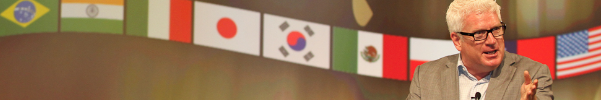 
Vince Poscente BiographyVince Poscente is a master communicator who speaks from experience. Experience that lights up a room full of people in an entertaining and substantive way. “We will not thrive by ‘coping’ our way to BIG GOALS. Seeking to ‘manage’ our way to bottom line results is also not the way. We will individually and organizationally thrive by accelerating towards extraordinary outcomes with one, overarching philosophy – Do what the competition is not willing to do.”Now is the time to use Vince Poscente’s expertise to your advantage. It all started with his against-all-odds Olympic story that helps people and teams reach BIG GOALS fast. Vince is a business guy who decided he would compete in the Olympics four years after his 26th birthday. At the age of 30 Poscente was vying for Gold, blasting down the mountain at an incredible 135 mph on skis. With his acumen for speedy goals, he soon became a prolific author, consultant and speaker, guiding corporations around the globe toward accelerated personal and organizational results.As President and CEO of Communication IQ, Vince Poscente takes his competitive mindset and expertise in spoken, written and video messaging for his international clients. By helping them create instant impact and lasting influence, they save time with a broader reach.While others in your industry may tend to ‘hang-on,’ Poscente illustrates how to get down to business and up to speed for a competitive advantage. Through powerful examples and edge of your seat stories, your audience will be energized and ready to tackle the tough challenges ahead of them.“Simple motivation is not the only thing audiences want to hear today. My job is to light the path of how to create instant impact and lasting influence.”A meeting planner with decades of experience describes Vince this way: "Vince Poscente has the energy of Robin Williams, the clarity of Anderson Cooper and the presentation of Colin Powell."                                						Bill Derrickson, BlueCross BlueShield of TennesseeCredentials:• President and CEO of Communication IQ International• NY Times Bestselling Author of: The Age of Speed, The Ant and the Elephant, Silver Bullets, Invinceable Principles & Get Everything Done FSTR• Council of Peers Award of Excellence in Speaking USA (2003) and HoF in Canada (2007)• 1992 Winter Olympic Athlete (5 time record holder at 135 mph on skis)• Weekly author of the 70 Second eBrief (2005) and Vince Poscente International (1994)• Masters Degree in Organizational Management (2001)This is the perfect time for you and your company to speed past your competition towards extraordinary goals.Vince Poscente will help you accelerate towards BIG GOALS in Short Order.(November 2012)